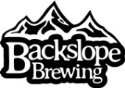 Backslope Brewing Community Benefit Application FormBackslope Brewing is a committed and active participant in our community and we support the many great organizations in the Flathead Valley. As a way of focusing our charitable gifts we set aside the days listed below to benefit local non-profits.  On designated Tuesdays, specified below, we will donate a portion of sales for that day to one organization. In order to be considered as a participating non-profit please complete the following information. Return by email to info@backslopebrewing.com or through mail to 1107 9th St W Columbia Falls, MT 59912.We do ask if your organization is selected that you provide materials to be handed out to customers or to be displayed for customers to learn about your organization. Please bring materials such as signs, brochures, etc., to the brewery by the day before your assigned date. If you would also like to be present at some point during the day we can set aside a table for your organization for any two hours during our open hours that you would prefer and you can send a representative, sell raffle tickets, or otherwise promote your organization. We expect your organization to create social media posts and events and Backslope Brewing will share the posts and events. If you need us to create the event let us know in advance. An organization can only be a beneficiary once in each calendar year. Backslope Brewing reserves the right to cancel the event.To fill out the form electronically, click on the gray boxes.Application Date:      Organization:      Contact Person:      Website:      Phone:      Email:      Address:      Is your organization a non-profit?      Yes        NoYears of operation?      Number of members?      Parent Organization and/or Affiliations:      Are you governed by a Board of Directors?     Yes		No	If no, describe organizational management and fiscal oversight.      Mission/Vision Statement      Please describe your target audience:      Please describe your service area:      Please describe your impact on Columbia Falls/Flathead Valley:      Please give examples of your current projects or needs:      How will funds from Backslope Brewing’s Community Night be used?      Please choose your top three preferred dates from the list below by numbering first, second, and third (click on the box and choose from dropdown menu):            Tuesday, January 2, 2024 Tuesday, January 9, 2024 Tuesday, January 16, 2024 Tuesday, January 23, 2024 Tuesday, January 30, 2024 Tuesday, February 6, 2024 Tuesday, February 13, 2024 Tuesday, February 20, 2024 Tuesday, February 27, 2024 Tuesday, March 5, 2024            Tuesday, March 12, 2024 Tuesday, March 19, 2024 Tuesday, April 2, 2024 Tuesday, April 9, 2024 Tuesday, April 16, 2024 Tuesday, April 23, 2024 Tuesday, April 30, 2024 Tuesday, October 1, 2024 Tuesday, October 8, 2024 Tuesday, October 15, 2024 Tuesday, October 22, 2024 Tuesday, October 29, 2024 Tuesday, November 5, 2024 Tuesday, November 12 2024 Tuesday, November 26, 2024 Tuesday, December 3, 2024 Tuesday, December 10, 2024 Tuesday, December 17, 2024